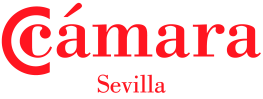 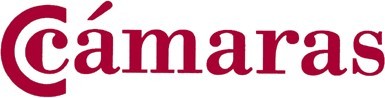 El Banco ......................, con domicilio en ............................. y con CIF ........................, representada eneste acto por los que suscriben. D ............................... y D ..................................., quienes actúan con po- der suficiente para obligar a la citada institución en este acto, según resulta de la Escritura autorizada por el No- tario de ........................ D ......................, el día .................... con Núm ................... y el día ...............con Núm ...................... de su Protocolo. Por el presente documento otorga, COMPROMISO DE AVALY se compromete a otorgar aval solidario de ....................... , en el supuesto de que se verifique ....................., a favor deAvalado  ..................................................................................................................................................Beneficiario .............................................................................................................................................Concepto  ................................................................................................................................................Periodo de validez ...................................................................................................................................Importe avalado ......................................................................................................................................El presente preaval queda registrado en el Registro Especial de Avales con el Núm .......................En ............................, a ................. de .................. de ...............Firmado: .......................................        Firmado: ..............................................NIF: ..............................................       NIF: ....................................................*Este Contrato es un modelo. En ningún caso debe ser tomado como única referencia. Le recomenda- mos consultar con un especialista en la materia para la redacción y firma de contratos con sus clien- tes.